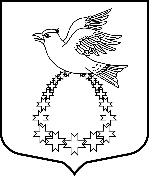 Администрация Вистинского  сельского поселения Кингисеппского муниципального районаЛенинградской областиП О С Т А Н О В Л Е Н И Е14.03.2024 № 36Об отмене Постановления  администрации   МО «Вистинское      сельское поселение»   « Об утверждении административного регламента по предоставлению муниципальной услуги «Предоставление права на размещение нестационарного торгового объекта на территории МО «Вистинское сельское поселение» от 01.02.2023 № 9                                             С целью приведения нормативно-правовых актов в соответствие с действующим законодательством Российской Федерации, администрация п о с т а н о в л я е т:Признать утратившим силу постановление администрации МО «Вистинское сельское поселение»:- от 01.02.2023 № 9 «Об утверждении административного регламента по предоставлению муниципальной услуги «Предоставление права на размещение нестационарного торгового объекта на территории МО «Вистинское сельское поселение».2. Постановление опубликовать в средствах массовой информации и разместить на официальном сайте администрации Вистинского сельского поселения в сети Интернет.3. Постановление вступает в силу со дня его официального опубликования.Глава администрации                                                                     И.Н. СажинаИсп. Полевикова И.А. (81375) 67174